Добрый день я приветствую вас на страничке кружка «Играем и моделируем в LigroGame». На этой недели я предлагаю вашему вниманию дидактические игры для закрепления знаний о форме и величине предметов, эти знания очень пригодятся и помогут ребятам при освоении школьной программы. Желаю удачи. «Найди на ощупь»Цель: закрепление и развитие мелкой моторики, массаж рук, пальцев рук, повышение чувствительности пальцев. Развитие классификации по различным признакам.Дидактический материал: емкость, на дне которой спрятаны различные предметы (пуговицы, геометрические фигуры, мелкие игрушки и др.)Ход игры: ребенок на ощупь ищет какой-либо предмет или описывает его. Ребенок может перемещать руку в коробке, щупая и трогая предметы.Сюда насыпали горох, и пальцы запустили,Устроив там переполох, чтоб пальцы не грустили.Ведь тут не соль, совсем не соль,а разноцветная фасоль.На дне – игрушки для детей,мы их достанем без затей.«Назови форму предмета»Цели: закреплять умение зрительно соотносить форму предмета с эталоном.Ход игры:   Ребенку предлагают различные задания, например: назови предметы прямоугольной формы, или квадратной формы. За каждый названный предмет ребенок получают фишку. В конце игры подсчитывается сколько фишек заработал ребенок.Усложнение: считать можно предметы объемной формы, определенного цвета.«Назови величину»Цели: формировать у детей дифференцированное восприятие качеств величины.Ход игры: Перед ребенком на столе разложены картинки с изображением предметов разной величины по кругу. Например: карандаш длинный и короткий.В середине круга лежит стрелка. Ребенок ее раскручивает и говорит слова: «Стрелка, стрелка покружись, всем картинкам покажись. Покажи мне поскорее, какая из них тебе милее». Ребенок берет предмет, на которую указывает стрелка и называет величину предметов.А также ниже предлагаю несколько карточек по теме «Форма и объем», которые можно распечатать и позаниматься с ребенком.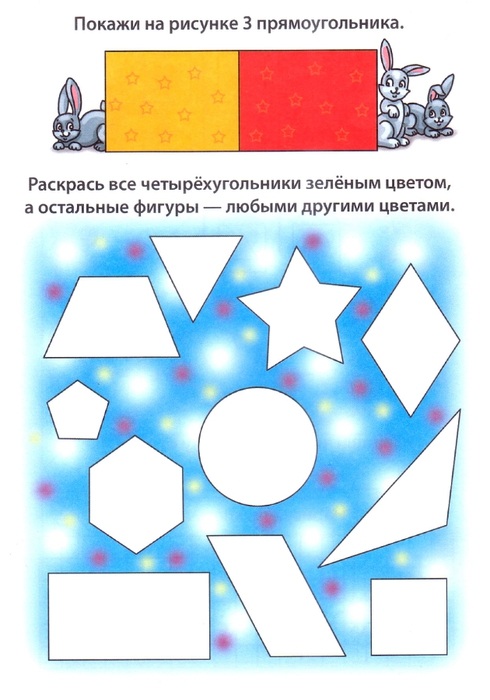 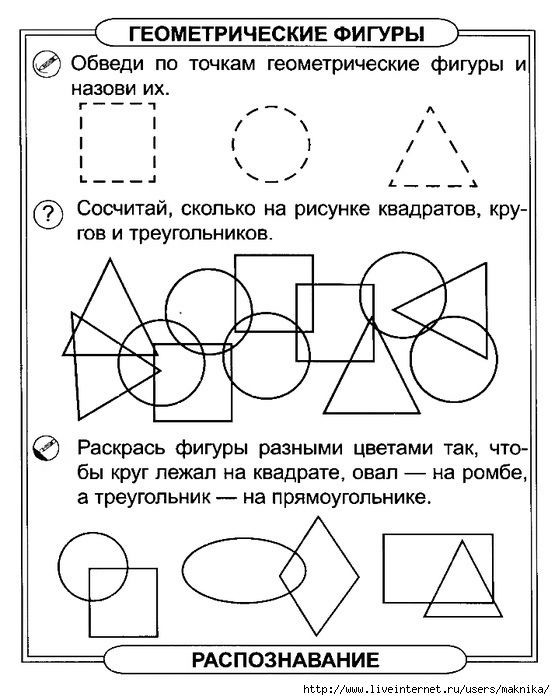 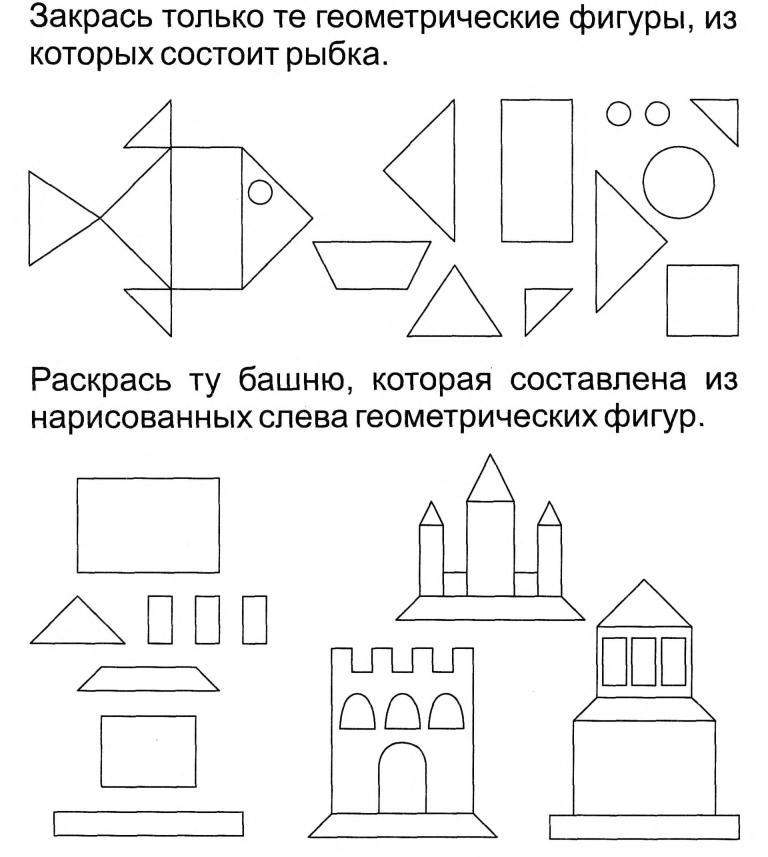 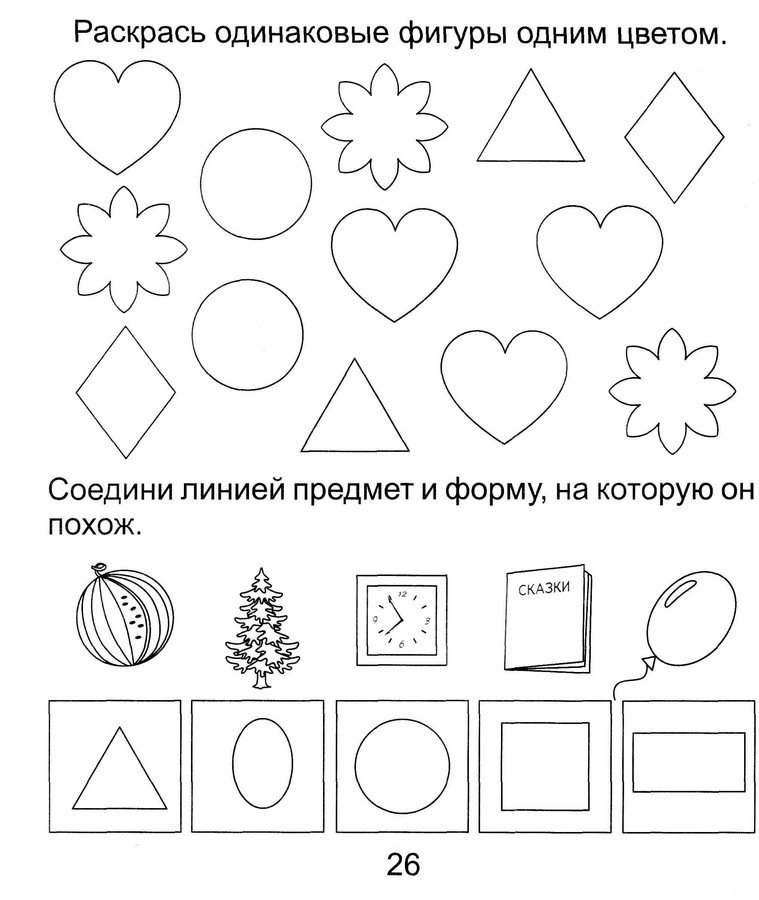 